        Общество с ограниченной ответственностью 
         «ГазЭнергоСпектр»
________________________________________________________________________________________________________
ИНН 5032228688 КПП 5032011001
Юр. адрес: 143080, Московская область, Одинцовский район, п. ВНИИССОК, ул.Дружбы,д.2,
почт. адрес: МО. Одинцовский р-он. п. Лесной городок ул. Фасадная 14/227 ; E-mail oblastgaz@yandex.ru
р/с 40702810902820000697 БИК 044525593 в АО «Альфа-Банк» к/с 30101810200000000593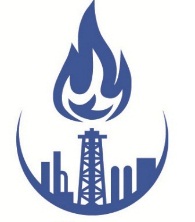 Коммерческое НП «Высокое»Коммерческое предложение составлено в текущем уровне цен по действующим ФЗ, Постановлениям РФ, СНиП, регламентамп/пНаименование работРаспределительный газопроводГазопровод-вводПРОЕКТНЫЕ РАБОТЫПРОЕКТНЫЕ РАБОТЫПРОЕКТНЫЕ РАБОТЫПРОЕКТНЫЕ РАБОТЫ1Изыскательские работы по геодезии с отчетомНПИндивидуальный застройщик2Проектные работы с согласованием в «Мособлгазе»1 420 000 руб.см. СМР п. 2,33Изыскательские работы по геологииНП-----------4Согласование рабочей проектной документации в муниципальных образованияхНП_______                                                                                                          СТРОИТЕЛЬНЫЕ РАБОТЫ                                                                                                          СТРОИТЕЛЬНЫЕ РАБОТЫ                                                                                                          СТРОИТЕЛЬНЫЕ РАБОТЫ                                                                                                          СТРОИТЕЛЬНЫЕ РАБОТЫ1Земляные работы ( в т.числе песок)НПИндивидуальный застройщик2Материалы и оборудование4 200 000270 000 руб3СМР и сдача объекта в эксплуатацию9 200 000270 000 рубРаботы по сдаче построенного объекта в эксплуатациюРаботы по сдаче построенного объекта в эксплуатациюРаботы по сдаче построенного объекта в эксплуатациюРаботы по сдаче построенного объекта в эксплуатацию1Геодезическая исполнительная съемка                         НП  ----------2Сдача исполнительной документации на вновь построенный газопровод в архив архитектуры                         НП  ----------3Кадастровый паспорт на газопровод                         НП  ----------4Техническое описание на газопровод                         НП  ---------5Выписка ЕГРН на газопровод                         НП  ---------6Страхование газопровода                         НП  ---------7Оформление газопровода как объекта ОПО в РТН                         НП  ---------